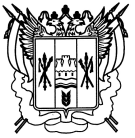 Российская ФедерацияРостовская областьЗаветинский районмуниципальное образование «Киселевское сельское поселение»Собрание депутатов Киселевского сельского поселенияР е ш е н и еПринято Собранием депутатов                                                                  15 сентября 2022 года        Рассмотрев предложения  Администрации Киселевского сельского поселения по внесению изменений в решение Собрания депутатов Киселевского сельского поселения от 28.12.2021 № 15 «О бюджете Киселевского сельского поселения Заветинского района на 2022 год и  на плановый период 2023 и 2024 годов», в соответствии со статьей 25 Устава муниципального образования «Киселевское сельское поселение»,  Собрание депутатов Киселевского сельского поселения,РЕШИЛО:1. Внести в решение Собрания депутатов Киселевского сельского поселения от 28.12.2021 № 15 «О бюджете Киселевского сельского поселения Заветинского района на 2022 год и  на плановый период 2023 и 2024 годов» следующие изменения:1) в пункте 1:в подпункте 1 цифры «12 757,1» заменить цифрами «12 784,0»;в подпункте 2 цифры «13 718,1» заменить цифрами «13 745,0»;2) в пункте 9:подпункт 1 изложить в новой редакции:«1) дотацию на выравнивание бюджетной обеспеченности бюджета сельского поселения   на 2022 год в сумме 7 333,5 тыс. рублей, на 2023 год в сумме 5 373,2 тыс. рублей, на 2024 год в сумме 4 835,9 тыс. рублей. дотацию на поддержку мер по обеспечению сбалансированности местных бюджетов на 2022 год в сумме 20,9 тыс.рублей.»;в подпункте 2 цифры «105,0» заменить цифрами «111,0»3) приложение 1 изложить в следующей редакции:«Приложение 1к  решению Собрания  депутатов Киселевского сельского поселения  «О бюджете Киселевского сельского поселения Заветинского района на 2022 год и плановый период 2023 и 2024 годов»Объем поступлений доходов  бюджета Киселевского сельского поселенияЗаветинского района на 2022 год и на плановый период 2023 и 2024  годов    (тыс.рублей)4) приложение 2 изложить в следующей редакции:«Приложение 2к  решению Собрания  депутатов Киселевского сельского поселения  «О бюджете Киселевского сельского поселения Заветинского района на 2022 год и плановый период 2023 и 2024 годов»5) в приложении 3 после строкидополнить строкой следующего содержания: 6) приложение 4 изложить в следующей редакции:«Приложение 4к  решению Собрания  депутатов Киселевского сельского поселения  «О бюджете Киселевского сельского поселения Заветинского района на 2022 год и плановый период 2023 и 2024 годов»Распределение бюджетных ассигнований по разделам, подразделам, целевым статьям (муниципальным программам Киселевского сельского поселения и непрограммным направлениям деятельности), группам (подгруппам) видов расходов классификации расходов  бюджета Киселевского сельского поселения Заветинского района на 2022 год и на плановый период 2023 и 2024 годов(тыс.рублей)7) приложение 5 изложить в следующей редакции:  «Приложение 5к  решению Собрания  депутатов Киселевского    сельского поселения                                                                                                «О бюджете Киселевского сельского поселения Заветинского района на 2022 год и плановый   период 2023 и 2024 годов»Ведомственная структура расходов бюджета Киселевского сельскогопоселения Заветинского района на 2022 год и  на плановый период 2023 и 2024 годов                                      (тыс.рублей)8) приложение 6 изложить в следующей редакции:«Приложение 6к  решению Собрания  депутатов Киселевского сельского поселения  «О бюджете Киселевского сельского поселения Заветинского района на 2022 год и плановый период 2023 и 2024 годов»Распределение бюджетных ассигнований по целевым статьям (муниципальным программам Киселевского сельского поселения и непрограммным направлениям деятельности), группам (подгруппам) видов расходов, разделам, подразделам классификации расходов бюджета Киселевского сельского поселения Заветинского района на 2022 год и на плановый период 2023 и 2024 годов(тыс.рублей)9) приложение 7 изложить в следующей редакции:2. Настоящее решение вступает в силу со дня его официального обнародования.3.Контроль за исполнением настоящего решения возложить на постоянную комиссию по бюджету, местным налогам, сборам, тарифам и муниципальной собственности (Л.М.Кочекова).           Председатель Собрания депутатов -           глава Киселевского сельского поселения                                    О.Н.Низикова село Киселевка 15 сентября 2022 года № 23О внесении изменений в решение Собрания депутатов Киселевского сельского поселения от 28.12.2021 № 15 «О бюджете Киселевского сельского поселения Заветинского района на 2022 год и  на плановый период 2023 и 2024 годов»Код бюджетной классификации Российской ФедерацииНаименование статьи доходов2022 год2023 год2024 годДОХОДЫ1 00 00000 00 0000 000 НАЛОГОВЫЕ И НЕНАЛОГОВЫЕ ДОХОДЫ3 182,22 660,52 712,3Налоговые доходы3 062,52 537,22 584,11 01 00000 00 0000 000 НАЛОГИ НА ПРИБЫЛЬ, ДОХОДЫ227,2234,0243,41 01 02000 01 0000 110 Налог на доходы физических лиц227,2234,0243,41 01 02010 01 0000 110 Налог на доходы физических лиц с доходов, источником которых является налоговый агент, за исключением доходов, в отношении которых исчисление и уплата налога осуществляются в соответствии со статьями 227, 227.1 и 228 Налогового кодекса Российской Федерации227,2234,0243,41 05 00000 00 0000 000 НАЛОГИ НА СОВОКУПНЫЙ ДОХОД1 700,01 224,01 257,01 05 03000 01 0000 110 Единый сельскохозяйственный налог1 700,01 224,01 257,01 05 03010 01 0000 110 Единый сельскохозяйственный налог1 700,01 224,01 257,01 06 00000 00 0000 000 НАЛОГИ НА ИМУЩЕСТВО1 131,81 075,51 079,81 06 01000 00 0000 110 Налог на имущество физических лиц106,0109,7114,01 06 01030 10 0000 110 Налог на имущество физических лиц, взимаемый по ставкам, применяемым к объектам налогообложения, расположенным в границах сельских поселений106,0109,7114,01 06 06000 00 0000 110 Земельный налог1 025,8965,8965,81 06 06030 00 0000 110 Земельный налог с организаций25,025,025,01 06 06033 10 0000 110 Земельный налог с организаций, обладающих земельным участком, расположенным в границах сельских поселений25,025,025,01 06 06040 00 0000 110 Земельный налог с физических лиц1 000,8940,8940,81 06 06043 10 0000 110 Земельный налог с физических лиц, обладающих земельным участком, расположенным в границах сельских поселений1 000,8940,8940,81 08 00000 00 0000 000 ГОСУДАРСТВЕННАЯ ПОШЛИНА3,53,73,91 08 04000 01 0000 110 Государственная пошлина за совершение нотариальных действий (за исключением действий, совершаемых консульскими учреждениями Российской Федерации)3,53,73,91 08 04020 01 0000 110 Государственная пошлина за совершение нотариальных действий должностными лицами органов местного самоуправления, уполномоченными в соответствии с законодательными актами Российской Федерации на совершение нотариальных действий3,53,73,9Неналоговые доходы119,7123,3128,21 11 00000 00 0000 000 ДОХОДЫ ОТ ИСПОЛЬЗОВАНИЯ ИМУЩЕСТВА, НАХОДЯЩЕГОСЯ В ГОСУДАРСТВЕННОЙ И МУНИЦИПАЛЬНОЙ СОБСТВЕННОСТИ104,6107,7112,01 11 05000 00 0000 120 Доходы, получаемые в виде арендной либо иной платы за передачу в возмездное пользование государственного и муниципального имущества (за исключением имущества бюджетных и автономных учреждений, а также имущества государственных и муниципальных унитарных предприятий, в том числе казенных)104,6107,7112,01 11 05020 00 0000 120 Доходы, получаемые в виде арендной платы за земли после разграничения государственной собственности на землю, а также средства от продажи права на заключение договоров аренды указанных земельных участков (за исключением земельных участков бюджетных и автономных учреждений)104,6107,7112,01 11 05025 10 0000 120 Доходы, получаемые в виде арендной платы, а также средства от продажи права на заключение договоров аренды за земли, находящиеся в собственности сельских поселений (за исключением земельных участков муниципальных бюджетных и автономных учреждений)104,6107,7112,01 16 00000 00 0000 000 ШТРАФЫ, САНКЦИИ, ВОЗМЕЩЕНИЕ УЩЕРБА15,115,616,21 16 02000 02 0000 140 Административные штрафы, установленные законами субъектов Российской Федерации об административных правонарушениях15,115,616,21 16 02020 02 0000 140 Административные штрафы, установленные законами субъектов Российской Федерации об административных правонарушениях, за нарушение муниципальных правовых актов15,115,616,22 00 00000 00 0000 000 БЕЗВОЗМЕЗДНЫЕ ПОСТУПЛЕНИЯ9 601,85 481,54 947,92 02 00000 00 0000 000 БЕЗВОЗМЕЗДНЫЕ ПОСТУПЛЕНИЯ ОТ ДРУГИХ БЮДЖЕТОВ БЮДЖЕТНОЙ СИСТЕМЫ РОССИЙСКОЙ ФЕДЕРАЦИИ9 601,85 481,54 947,92 02 10000 00 0000 150 Дотации бюджетам бюджетной системы Российской Федерации7 354,45 373,24 835,92 02 15001 00 0000 150 Дотации на выравнивание бюджетной обеспеченности7 333,55 373,24 835,92 02 15001 10 0000 150 Дотации бюджетам сельских поселений на выравнивание бюджетной обеспеченности из бюджета субъекта Российской Федерации7 333,55 373,24 835,92 02 15002 00 0000 150 Дотации бюджетам на поддержку мер по обеспечению сбалансированности бюджетов20,90,00,02 02 15002 10 0000 150 Дотации бюджетам сельских поселений на поддержку мер по обеспечению сбалансированности бюджетов20,90,00,02 02 20000 00 0000 150 Субсидии бюджетам бюджетной системы Российской Федерации (межбюджетные субсидии)2 136,40,00,02 02 25299 00 0000 150 Субсидии бюджетам на обустройство и восстановление воинских захоронений, находящихся в государственной собственности2 136,40,00,02 02 25299 10 0000 150 Субсидии бюджетам сельских поселений на софинансирование расходных обязательств субъектов Российской Федерации, связанных с реализацией федеральной целевой программы «Увековечение памяти погибших при защите Отечества на 2019 - 2024 годы»2 136,40,00,02 02 30000 00 0000 150 Субвенции бюджетам бюджетной системы Российской Федерации111,0108,3112,02 02 30024 00 0000 150 Субвенции местным бюджетам на выполнение передаваемых полномочий субъектов Российской Федерации0,20,20,22 02 30024 10 0000 150 Субвенции бюджетам сельских поселений на выполнение передаваемых полномочий субъектов Российской Федерации0,20,20,22 02 35118 00 0000 150 Субвенции бюджетам на осуществление первичного воинского учета на территориях, где отсутствуют военные комиссариаты110,8108,1111,82 02 35118 10 0000 150 Субвенции бюджетам сельских поселений на осуществление первичного воинского учета органами местного самоуправления поселений, муниципальных и городских округов110,8108,1111,82 02 40000 00 0000 150 Иные межбюджетные трансферты0,00,00,02 02 49999 00 0000 150 Прочие межбюджетные трансферты, передаваемые бюджетам0,00,00,0ИТОГО ДОХОДОВ12 784,08 142,07 660,2»;Источники финансирования дефицитаИсточники финансирования дефицитаИсточники финансирования дефицитаИсточники финансирования дефицита бюджета Киселевского сельского поселения Заветинского района на 2022 год и на плановый период 2023 и 2024 годов бюджета Киселевского сельского поселения Заветинского района на 2022 год и на плановый период 2023 и 2024 годов бюджета Киселевского сельского поселения Заветинского района на 2022 год и на плановый период 2023 и 2024 годов бюджета Киселевского сельского поселения Заветинского района на 2022 год и на плановый период 2023 и 2024 годов           (тыс. рублей)           (тыс. рублей)           (тыс. рублей)           (тыс. рублей)Код бюджетной классификации Российской ФедерацииНаименование2022 г.2023 г.2024 г.01 00 00 00 00 0000 000ИСТОЧНИКИ ВНУТРЕННЕГО ФИНАНСИРОВАНИЯ ДЕФИЦИТОВ БЮДЖЕТОВ961,00,00,001 05 00 00 00 0000 000Изменение остатков средств на счетах по учету средств бюджета961,00,00,001 05 00 00 00 0000 500Увеличение остатков средств бюджетов12 784,08 142,07 660,201 05 02 00 00 0000 500Увеличение прочих остатков средств бюджетов12 784,08 142,07 660,201 05 02 01 00 0000 510Увеличение прочих остатков денежных средств бюджетов12 784,08 142,07 660,201 05 02 01 10 0000 510Увеличение прочих остатков денежных средств бюджетов поселений12 784,08 142,07 660,201 05 00 00 00 0000 600Уменьшение остатков средств бюджетов13 745,08 142,07 660,201 05 02 00 00 0000 600Уменьшение прочих остатков средств бюджетов13 745,08 142,07 660,201 05 02 01 00 0000 610Уменьшение прочих остатков денежных средств бюджетов13 745,08 142,07 660,201 05 02 01 10 0000 610Уменьшение прочих остатков денежных средств бюджетов поселений13 745,08 142,07 660,2Всего источников внутреннего финансирования дефицита местного бюджета961,00,00,0»;«2 02 15001 10 0000 150Дотации бюджетам сельских поселений на выравнивание бюджетной обеспеченности из бюджета субъекта Российской Федерации100»«2 02 15002 10 0000 150Дотации бюджетам сельских поселений на поддержку мер по обеспечению сбалансированности бюджетов100»;НаименованиеРзПРЦСРВР2022 г.2023 г.2024 г.Всего13 745,08 142,07 660,2ОБЩЕГОСУДАРСТВЕННЫЕ ВОПРОСЫ01006 858,23 837,34 315,8Функционирование Правительства Российской Федерации, высших исполнительных органов государственной власти субъектов Российской Федерации, местных администраций01046 626,13 549,23 851,1Расходы на выплаты по оплате труда работников органов местного самоуправления Киселевского сельского       поселения в рамках подпрограммы «Обеспечение реализации муниципальной программы Киселевского сельского поселения«Муниципальная политика» муниципальной программы Киселевского сельского поселения «Муниципальная политика» (Расходы на выплаты персоналу государственных (муниципальных) органов)010407.2.00.001101205 751,93 265,03 629,0Расходы на выплаты по оплате труда работников органов местного самоуправления Киселевского сельского поселения в рамках подпрограммы «Обеспечение реализации муниципальной программы Киселевского сельского поселения«Муниципальная политика» муниципальной программы Киселевского сельского поселения «Муниципальная политика» (Социальные выплаты гражданам, кроме публичных нормативных социальных выплат)010407.2.00.00110320244,8Расходы на обеспечение функций органов местного самоуправления Киселевского сельского поселения в рамках подпрограммы «Обеспечение реализации муниципальной программы Киселевского сельского поселения «Муниципальная политика» муниципальной программы Киселевского сельского поселения «Муниципальная политика» (Иные закупки товаров, работ и услуг для обеспечения государственных (муниципальных) нужд)010407.2.00.00190240627,0281,8219,7Расходы на обеспечение функций органов местного самоуправления Киселевского сельского поселения в рамках подпрограммы «Обеспечение реализации муниципальной программы Киселевского сельского поселения «Муниципальная политика» муниципальной программы Киселевского сельского поселения «Муниципальная политика» (Уплата налогов, сборов и иных платежей)010407.2.00.001908502,22,22,2Расходы на осуществление полномочий по определению в соответствии с частью 1 статьи 11.2 Областного закона от 25 октября 2002 года № 273-ЗС «Об административных правонарушениях» перечня должностных лиц, уполномоченных составлять протоколы об административных правонарушениях по иным непрограммным мероприятиям в рамках непрограммного направления деятельности «Реализация функций иных органов местного самоуправления Киселевского сельского поселения» (Иные закупки товаров, работ и услуг для обеспечения государственных (муниципальных) нужд)010499.9.00.723902400,20,20,2Обеспечение деятельности финансовых, налоговых и таможенных органов и органов финансового (финансово-бюджетного) надзора010639,239,239,2Иные межбюджетные трансферты, передаваемые бюджету района в соответствии с заключенными соглашениями на осуществление внутреннего муниципального финансового контроля по иным непрограммным мероприятиям в рамках непрограммного направления деятельности «Реализация функций иных органов местного самоуправления Киселевского сельского поселения» (Иные межбюджетные трансферты)010699.9.00.8606054039,239,239,2Резервные фонды011130,0Резервный фонд Администрации Киселевского сельского поселения на финансовое обеспечение непредвиденных расходов в рамках непрограммного направления деятельности «Реализация функций иных органов местного самоуправления Киселевского сельского поселения» (Резервные средства)011199.1.00.9020087030,0Другие общегосударственные вопросы0113162,9248,9425,5Мероприятия по проведению антикоррупционной экспертизы нормативных правовых актов Киселевского сельского поселения и их проектов в рамках подпрограммы «Противодействие коррупции в Киселевском сельском поселении» муниципальной программы Киселевского сельского поселения «Обеспечение общественного порядка и противодействие преступности на территории Киселевского сельского поселения» (Иные закупки товаров, работ и услуг для обеспечения государственных (муниципальных) нужд)011301.1.00.260002402,02,02,0Мероприятия на информационно-пропагандистское противодействие экстремизму и терроризму в рамках подпрограммы «Профилактика экстремизма и терроризма в Киселевском сельском поселении» муниципальной программы Киселевского сельского поселения «Обеспечение общественного порядка и противодействие преступности на территории Киселевского сельского поселения» (Иные закупки товаров, работ и услуг для обеспечения государственных (муниципальных) нужд)011301.2.00.260202402,02,02,0Меры по общей профилактике наркомании, формированию антинаркотического мировоззрения в рамках подпрограммы «Комплексные меры противодействия злоупотреблению наркотиками и их незаконному обороту» муниципальной программы Киселевского сельского поселения «Обеспечение общественного порядка и противодействие преступности на территории Киселевского сельского поселения» (Иные закупки товаров, работ и услуг для обеспечения государственных (муниципальных) нужд)011301.3.00.260302402,02,02,0Расходы на стимулирование граждан – членов добровольной народной дружины за участие в мероприятиях по профилактике правонарушений и охране общественного порядка в сельском поселении в рамках подпрограммы «Профилактика правонарушений в сфере общественного порядка в Киселевском сельском поселении» муниципальной программы Киселевского сельского поселения «Обеспечение общественного порядка и противодействие преступности на территории Киселевского сельского поселения» (Иные закупки товаров, работ и услуг для обеспечения государственных (муниципальных) нужд)011301.4.00.264302405,00,50,5Мероприятия на выполнение прочих обязательств в муниципальном образовании «Киселевское сельское поселение»в рамках подпрограммы «Обеспечение реализации муниципальной программы Киселевского сельского поселения «Муниципальная политика» муниципальной программы Киселевского сельского поселения «Муниципальная политика» (Иные закупки товаров, работ и услуг для обеспечения государственных (муниципальных) нужд)011307.2.00.2628024080,4Мероприятия на выполнение прочих обязательств в муниципальном образовании «Киселевское сельское поселение»в рамках подпрограммы «Обеспечение реализации муниципальной программы Киселевского сельского поселения «Муниципальная политика» муниципальной программы Киселевского сельского поселения «Муниципальная политика» (Уплата налогов, сборов и иных платежей)011307.2.00.2628085030,020,020,0Мероприятия на выполнение работ по технической инвентаризации и оформление кадастровых паспортов на бесхозное и находящееся в собственности имущество в рамках подпрограммы «Техническая инвентаризация и оформление кадастровых паспортов на объекты находящиеся в муниципальной собственности» муниципальной программы Киселевского сельского поселения «Управление и распоряжение муниципальным имуществом в муниципальном образовании « Киселевское сельское поселение» (Иные закупки товаров, работ и услуг для обеспечения государственных (муниципальных) нужд)011308.1.00.262902407,05,05,0Мероприятия на выполнение работ по оценке объектов недвижимости в рамках подпрограммы «Техническая инвентаризация и оформление кадастровых паспортов на объекты находящиеся в муниципальной собственности» муниципальной программы Киселевского сельского поселения «Управление и распоряжение муниципальным имуществом в муниципальном образовании « Киселевское сельское поселение» (Иные закупки товаров, работ и услуг для обеспечения государственных (муниципальных) нужд)011308.1.00.263402405,05,05,0Мероприятия на землеустроительные работы по межеванию земельных участков в рамках подпрограммы «Межевание земельных участков и постановка их на кадастровый учёт» муниципальной программы Киселевского сельского поселения «Управление и распоряжение муниципальным имуществом в муниципальном образовании « Киселевское сельское поселение» (Иные закупки товаров, работ и услуг для обеспечения государственных (муниципальных) нужд)011308.2.00.2630024025,010,010,0Расходы на публикацию информации в средствах массовой информации в рамках подпрограммы «Межевание земельных участков и постановка их на кадастровый учёт» муниципальной программы Киселевского сельского поселения «Управление и распоряжение муниципальным имуществом в муниципальном образовании « Киселевское сельское поселение» (Иные закупки товаров, работ и услуг для обеспечения государственных (муниципальных) нужд)011308.2.00.263702403,0Мероприятия по поддержке добровольных пожарных дружин (команд) в рамках подпрограммы «Поддержка добровольных пожарных дружин (команд)» муниципальной программы Киселевского сельского поселения «Поддержка добровольных пожарных дружин (команд) на территории Киселевского сельского поселения» (Иные закупки товаров, работ и услуг для обеспечения государственных (муниципальных) нужд)011309.1.00.264002401,51,51,5Условно утвержденные расходы по иным непрограммным мероприятиям в рамках непрограммного направления деятельности «Реализация функций иных органов местного самоуправления Киселевского сельского поселения» (Специальные расходы)011399.9.00.90110880200,9377,5НАЦИОНАЛЬНАЯ ОБОРОНА0200110,8108,1111,8Мобилизационная и вневойсковая подготовка0203110,8108,1111,8Расходы на осуществление первичного воинского учета на территориях, где отсутствуют военные комиссариаты по иным непрограммным мероприятиям в рамках непрограммного направления деятельности «Реализация функций иных органов местного самоуправления Киселевского сельского поселения» (Расходы на выплаты персоналу государственных (муниципальных) органов)020399.9.00.51180120110,8108,1111,8НАЦИОНАЛЬНАЯ БЕЗОПАСНОСТЬ И ПРАВООХРАНИТЕЛЬНАЯ ДЕЯТЕЛЬНОСТЬ030010,010,010,0«Защита населения и территории от чрезвычайных ситуаций природного и техногенного характера, пожарная безопасность»031010,010,010,0Мероприятия по предупреждению пожаров и пропаганда среди населения по мерам пожарной безопасности через средства массовой информации, распространением памяток и листовок в рамках подпрограммы «Пожарная безопасность» муниципальной программы Киселевского сельского поселения «Защита населения и территории от чрезвычайных ситуаций, обеспечение пожарной безопасности и безопасности людей на водных объектах на территории Киселевского сельского поселения» (Иные закупки товаров, работ и услуг для обеспечения государственных (муниципальных) нужд)031002.1.00.260702406,06,06,0Мероприятия по предупреждению чрезвычайных ситуаций и пропаганда среди населения безопасности жизнедеятельности и обучение действиям при возникновении чрезвычайных ситуаций, распространением памяток, листовок, плакатов в рамках подпрограммы «Защита населения от чрезвычайных ситуаций» муниципальной программы Киселевского сельского поселения «Защита населения и территории от чрезвычайных ситуаций, обеспечение пожарной безопасности и безопасности людей на водных объектах на территории Киселевского сельского поселения» (Иные закупки товаров, работ и услуг для обеспечения государственных (муниципальных) нужд)031002.2.00.260802402,02,02,0Мероприятия по предупреждению несчастных случаев на водоемах сельского поселения и пропаганда среди населения по безопасности поведения на воде в рамках подпрограммы «Обеспечение безопасности на воде» муниципальной программы Киселевского сельского поселения «Защита населения и территории от чрезвычайных ситуаций, обеспечение пожарной безопасности и безопасности людей на водных объектах на территории Киселевского сельского поселения» (Иные закупки товаров, работ и услуг для обеспечения государственных (муниципальных) нужд)031002.3.00.261102402,02,02,0НАЦИОНАЛЬНАЯ ЭКОНОМИКА040015,015,015,0Водное хозяйство040615,015,015,0Расходы на осуществление мероприятий по обслуживанию и содержанию водных объектов в рамках подпрограммы «Водное хозяйство» муниципальной программы Киселевского сельского поселения «Охрана окружающей среды и рациональное природопользование» (Иные закупки товаров, работ и услуг для обеспечения государственных (муниципальных) нужд)040610.1.00.2646024015,015,015,0ЖИЛИЩНО-КОММУНАЛЬНОЕ ХОЗЯЙСТВО0500763,7984,0220,0Благоустройство0503763,7984,0220,0Расходы на уличное освещение в рамках подпрограммы «Благоустройство территории Киселевского сельского поселения» муниципальной программы Киселевского сельского поселения «Обеспечение качественными жилищно-коммунальными услугами населения Киселевского сельского поселения» (Иные закупки товаров, работ и услуг для обеспечения государственных (муниципальных) нужд)050306.2.00.26210240230,0150,0150,0Расходы на озеленение территории сельского поселения в рамках подпрограммы «Благоустройство территории Киселевского сельского поселения» муниципальной программы Киселевского сельского поселения «Обеспечение качественными жилищно-коммунальными услугами населения Киселевского сельского поселения» (Иные закупки товаров, работ и услуг для обеспечения государственных (муниципальных) нужд)050306.2.00.2622024040,55,05,0Расходы по содержанию мест захоронения в рамках подпрограммы «Благоустройство территории Киселевского сельского поселения» муниципальной программы Киселевского сельского поселения «Обеспечение качественными жилищно-коммунальными услугами населения Киселевского сельского поселения» (Иные закупки товаров, работ и услуг для обеспечения государственных (муниципальных) нужд)050306.2.00.262302407,35,05,0Расходы на прочие мероприятия по благоустройству в рамках подпрограммы «Благоустройство территории Киселевского сельского поселения» муниципальной программы Киселевского сельского поселения «Обеспечение качественными жилищно-коммунальными услугами населения Киселевского сельского поселения» (Иные закупки товаров, работ и услуг для обеспечения государственных (муниципальных) нужд)050306.2.00.26240240475,950,050,0Расходы на софинансирование на капитальный ремонт пешеходных дорожек на территории Киселевского сельского поселения в рамках подпрограммы «Благоустройство территории Киселевского сельского поселения» муниципальной программы Киселевского сельского поселения «Обеспечение качественными жилищно-коммунальными услугами населения Киселевского сельского поселения» (Иные закупки товаров, работ и услуг для обеспечения государственных (муниципальных) нужд)050306.2.00.26410240764,0Расходы на содействие развития территориального общественного самоуправления в рамках подпрограммы «Развитие территориального общественного самоуправления в Киселевском сельском поселении» муниципальной программы Киселевского сельского поселения «Обеспечение качественными жилищно - коммунальными услугами населения Киселевского сельского поселения» (Иные закупки товаров, работ и услуг для обеспечения государственных (муниципальных) нужд)050306.3.00.2645024010,010,010,0ОБРАЗОВАНИЕ070016,612,612,6Профессиональная подготовка, переподготовка и повышение квалификации070514,010,010,0Обеспечение дополнительного профессионального образования лиц, замещающих должности муниципальных служащих (Иные закупки товаров, работ и услуг для обеспечения государственных (муниципальных) нужд)070507.1.00.2626024014,010,010,0Молодежная политика07072,62,62,6Расходы на обеспечение проведения мероприятий по вовлечению молодежи в социальную практику, поддержке молодежных инициатив в рамках подпрограммы «Поддержка молодежных инициатив» муниципальной программы Киселевского сельского поселения «Молодежная политика и социальная активность Киселевского сельского поселения» (Иные закупки товаров, работ и услуг для обеспечения государственных (муниципальных) нужд)070712.1.00.265202401,01,01,0Расходы на обеспечение проведения мероприятий по содействию гражданско-патриотическому воспитанию молодых людей Киселевского сельского поселения в рамках подпрограммы 
«Формирование патриотизма и гражданской ответственности в молодежной среде» муниципальной программы Киселевского сельского поселения «Молодежная политика и социальная активность Киселевского сельского поселения» (Иные закупки товаров, работ и услуг для обеспечения государственных (муниципальных) нужд)070712.2.00.265302401,31,31,3Расходы на организацию и проведение серии мероприятий добровольческой направленности, информационной компании о популяризации добровольчества в рамках подпрограммы «Формирование эффективной системы поддержки добровольческой деятельности» муниципальной программы Киселевского сельского поселения «Молодежная политика и социальная активность Киселевского сельского поселения» (Иные закупки товаров, работ и услуг для обеспечения государственных (муниципальных) нужд)070712.3.00.265402400,30,30,3КУЛЬТУРА, КИНЕМАТОГРАФИЯ08005 890,73 100,02 900,0Культура08015 890,73 100,02 900,0Расходы на обеспечение деятельности (оказание услуг) муниципальных учреждений Киселевского сельского поселения в рамках подпрограммы «Развитие культуры» муниципальной программы Киселевского сельского поселения «Развитие культуры Киселевского сельского поселения» (Субсидии бюджетным учреждениям)080104.1.00.005906103 700,03 100,02 900,0Расходы на строительный контроль и авторский надзор для реализации мероприятий по капитальному ремонту памятника воинам, павшим в годы ВОВ в рамках подпрограммы «Развитие культуры» муниципальной программы Киселевского сельского поселения «Развитие культуры Киселевского сельского поселения» (Иные закупки товаров, работ и услуг для обеспечения государственных (муниципальных) нужд)080104.1.00.2655024040,0Расходы, связанные с реализацией федеральной целевой программы «Увековечение памяти погибших при защите Отечества на 2019 - 2024 годы» в рамках подпрограммы «Развитие культуры» муниципальной программы Киселевского сельского поселения «Развитие культуры Киселевского сельского поселения» (Иные закупки товаров, работ и услуг для обеспечения государственных (муниципальных) нужд)080104.1.00.L29902402 150,7СОЦИАЛЬНАЯ ПОЛИТИКА100050,065,065,0Пенсионное обеспечение100150,065,065,0Расходы на выплаты государственной пенсии за выслугу лет лицам, замещающим муниципальные должности и должности муниципальной службы в Киселевском сельском поселении (Публичные нормативные социальные выплаты гражданам)100111.1.00.2647031050,065,065,0ФИЗИЧЕСКАЯ КУЛЬТУРА И СПОРТ110030,010,010,0Массовый спорт110230,010,010,0Расходы на физическое воспитание населения Киселевского сельского поселения и обеспечение организации и проведения физкультурных и массовых мероприятий, проведение спортивных праздников посвященных знаменательным датам и участие команд Киселевского сельского поселения в районных, зональных и областных соревнованиях в рамках подпрограммы «Развитие физической культуры и массового спорта в Киселевском сельском поселении» муниципальной программы Киселевского сельского поселения «Развитие физической культуры и спорта на территории Киселевского сельского поселения» (Иные закупки товаров, работ и услуг для обеспечения государственных (муниципальных) нужд)110205.1.00.2618024030,010,010,0»;НаименованиеМинРзПРЦСРВР2022 г.2023 г.2024 г.Всего13 745,08 142,07 660,2АДМИНИСТРАЦИЯ КИСЕЛЕВСКОГО СЕЛЬСКОГО ПОСЕЛЕНИЯ95113 745,08 142,07 660,2Расходы на выплаты по оплате труда работников органов местного самоуправления Киселевского сельского поселения в рамках подпрограммы «Обеспечение реализации муниципальной программы Киселевского сельского поселения«Муниципальная политика» муниципальной программы Киселевского сельского поселения «Муниципальная политика» (Расходы на выплаты персоналу государственных (муниципальных) органов)951010407.2.00.001101205 751,93 265,03 629,0Расходы на выплаты по оплате труда работников органов местного самоуправления Киселевского сельского поселения в рамках подпрограммы «Обеспечение реализации муниципальной программы Киселевского сельского поселения«Муниципальная политика» муниципальной программы Киселевского сельского поселения «Муниципальная политика» (Социальные выплаты гражданам, кроме публичных нормативных социальных выплат)951010407.2.00.00110320244,8Расходы на обеспечение функций органов местного самоуправления Киселевского сельского поселения в рамках подпрограммы «Обеспечение реализации муниципальной программы Киселевского сельского поселения «Муниципальная политика» муниципальной программы Киселевского сельского поселения «Муниципальная политика» (Иные закупки товаров, работ и услуг для обеспечения государственных (муниципальных) нужд)951010407.2.00.00190240627,0281,8219,7Расходы на обеспечение функций органов местного самоуправления Киселевского сельского поселения в рамках подпрограммы «Обеспечение реализации муниципальной программы Киселевского сельского поселения «Муниципальная политика» муниципальной программы Киселевского сельского поселения «Муниципальная политика» (Уплата налогов, сборов и иных платежей)951010407.2.00.001908502,22,22,2Расходы на осуществление полномочий по определению в соответствии с частью 1 статьи 11.2 Областного закона от 25 октября 2002 года № 273-ЗС «Об административных правонарушениях» перечня должностных лиц, уполномоченных составлять протоколы об административных правонарушениях по иным непрограммным мероприятиям в рамках непрограммного направления деятельности «Реализация функций иных органов местного самоуправления Киселевского сельского поселения» (Иные закупки товаров, работ и услуг для обеспечения государственных (муниципальных) нужд)951010499.9.00.723902400,20,20,2Иные межбюджетные трансферты, передаваемые бюджету района в соответствии с заключенными соглашениями на осуществление внутреннего муниципального финансового контроля по иным непрограммным мероприятиям в рамках непрограммного направления деятельности «Реализация функций иных органов местного самоуправления Киселевского сельского поселения» (Иные межбюджетные трансферты)951010699.9.00.8606054039,239,239,2Резервный фонд Администрации Киселевского сельского поселения на финансовое обеспечение непредвиденных расходов в рамках непрограммного направления деятельности «Реализация функций иных органов местного самоуправления Киселевского сельского поселения» (Резервные средства)951011199.1.00.9020087030,0Мероприятия по проведению антикоррупционной экспертизы нормативных правовых актов Киселевского сельского поселения и их проектов в рамках подпрограммы «Противодействие коррупции в Киселевском сельском поселении» муниципальной программы Киселевского сельского поселения «Обеспечение общественного порядка и противодействие преступности на территории Киселевского сельского поселения» (Иные закупки товаров, работ и услуг для обеспечения государственных (муниципальных) нужд)951011301.1.00.260002402,02,02,0Мероприятия на информационно-пропагандистское противодействие экстремизму и терроризму в рамках подпрограммы «Профилактика экстремизма и терроризма в Киселевском сельском поселении» муниципальной программы Киселевского сельского поселения «Обеспечение общественного порядка и противодействие преступности на территории Киселевского сельского поселения» (Иные закупки товаров, работ и услуг для обеспечения государственных (муниципальных) нужд)951011301.2.00.260202402,02,02,0Меры по общей профилактике наркомании, формированию антинаркотического мировоззрения в рамках подпрограммы «Комплексные меры противодействия злоупотреблению наркотиками и их незаконному обороту» муниципальной программы Киселевского сельского поселения «Обеспечение общественного порядка и противодействие преступности на территории Киселевского сельского поселения» (Иные закупки товаров, работ и услуг для обеспечения государственных (муниципальных) нужд)951011301.3.00.260302402,02,02,0Расходы на стимулирование граждан – членов добровольной народной дружины за участие в мероприятиях по профилактике правонарушений и охране общественного порядка в сельском поселении в рамках подпрограммы «Профилактика правонарушений в сфере общественного порядка в Киселевском сельском поселении» муниципальной программы Киселевского сельского поселения «Обеспечение общественного порядка и противодействие преступности на территории Киселевского сельского поселения» (Иные закупки товаров, работ и услуг для обеспечения государственных (муниципальных) нужд)951011301.4.00.264302405,00,50,5Мероприятия на выполнение прочих обязательств в муниципальном образовании «Киселевское сельское поселение»в рамках подпрограммы «Обеспечение реализации муниципальной программы Киселевского сельского поселения «Муниципальная политика» муниципальной программы Киселевского сельского поселения «Муниципальная политика» (Иные закупки товаров, работ и услуг для обеспечения государственных (муниципальных) нужд)951011307.2.00.2628024080,4Мероприятия на выполнение прочих обязательств в муниципальном образовании «Киселевское сельское поселение»в рамках подпрограммы «Обеспечение реализации муниципальной программы Киселевского сельского поселения «Муниципальная политика» муниципальной программы Киселевского сельского поселения «Муниципальная политика» (Уплата налогов, сборов и иных платежей)951011307.2.00.2628085030,020,020,0Мероприятия на выполнение работ по технической инвентаризации и оформление кадастровых паспортов на бесхозное и находящееся в собственности имущество в рамках подпрограммы «Техническая инвентаризация и оформление кадастровых паспортов на объекты находящиеся в муниципальной собственности» муниципальной программы Киселевского сельского поселения «Управление и распоряжение муниципальным имуществом в муниципальном образовании « Киселевское сельское поселение» (Иные закупки товаров, работ и услуг для обеспечения государственных (муниципальных) нужд)951011308.1.00.262902407,05,05,0Мероприятия на выполнение работ по оценке объектов недвижимости в рамках подпрограммы «Техническая инвентаризация и оформление кадастровых паспортов на объекты находящиеся в муниципальной собственности» муниципальной программы Киселевского сельского поселения «Управление и распоряжение муниципальным имуществом в муниципальном образовании « Киселевское сельское поселение» (Иные закупки товаров, работ и услуг для обеспечения государственных (муниципальных) нужд)951011308.1.00.263402405,05,05,0Мероприятия на землеустроительные работы по межеванию земельных участков в рамках подпрограммы «Межевание земельных участков и постановка их на кадастровый учёт» муниципальной программы Киселевского сельского поселения «Управление и распоряжение муниципальным имуществом в муниципальном образовании « Киселевское сельское поселение» (Иные закупки товаров, работ и услуг для обеспечения государственных (муниципальных) нужд)951011308.2.00.2630024025,010,010,0Расходы на публикацию информации в средствах массовой информации в рамках подпрограммы «Межевание земельных участков и постановка их на кадастровый учёт» муниципальной программы Киселевского сельского поселения «Управление и распоряжение муниципальным имуществом в муниципальном образовании « Киселевское сельское поселение» (Иные закупки товаров, работ и услуг для обеспечения государственных (муниципальных) нужд)951011308.2.00.263702403,0Мероприятия по поддержке добровольных пожарных дружин (команд) в рамках подпрограммы «Поддержка добровольных пожарных дружин (команд)» муниципальной программы Киселевского сельского поселения «Поддержка добровольных пожарных дружин (команд) на территории Киселевского сельского поселения» (Иные закупки товаров, работ и услуг для обеспечения государственных (муниципальных) нужд)951011309.1.00.264002401,51,51,5Условно утвержденные расходы по иным непрограммным мероприятиям в рамках непрограммного направления деятельности «Реализация функций иных органов местного самоуправления Киселевского сельского поселения» (Специальные расходы)951011399.9.00.90110880200,9377,5Расходы на осуществление первичного воинского учета на территориях, где отсутствуют военные комиссариаты по иным непрограммным мероприятиям в рамках непрограммного направления деятельности «Реализация функций иных органов местного самоуправления Киселевского сельского поселения» (Расходы на выплаты персоналу государственных (муниципальных) органов)951020399.9.00.51180120110,8108,1111,8Мероприятия по предупреждению пожаров и пропаганда среди населения по мерам пожарной безопасности через средства массовой информации, распространением памяток и листовок в рамках подпрограммы «Пожарная безопасность» муниципальной программы Киселевского сельского поселения «Защита населения и территории от чрезвычайных ситуаций, обеспечение пожарной безопасности и безопасности людей на водных объектах на территории Киселевского сельского поселения» (Иные закупки товаров, работ и услуг для обеспечения государственных (муниципальных) нужд)951031002.1.00.260702406,06,06,0Мероприятия по предупреждению чрезвычайных ситуаций и пропаганда среди населения безопасности жизнедеятельности и обучение действиям при возникновении чрезвычайных ситуаций, распространением памяток, листовок, плакатов в рамках подпрограммы «Защита населения от чрезвычайных ситуаций» муниципальной программы Киселевского сельского поселения «Защита населения и территории от чрезвычайных ситуаций, обеспечение пожарной безопасности и безопасности людей на водных объектах на территории Киселевского сельского поселения» (Иные закупки товаров, работ и услуг для обеспечения государственных (муниципальных) нужд)951031002.2.00.260802402,02,02,0Мероприятия по предупреждению несчастных случаев на водоемах сельского поселения и пропаганда среди населения по безопасности поведения на воде в рамках подпрограммы «Обеспечение безопасности на воде» муниципальной программы Киселевского сельского поселения «Защита населения и территории от чрезвычайных ситуаций, обеспечение пожарной безопасности и безопасности людей на водных объектах на территории Киселевского сельского поселения» (Иные закупки товаров, работ и услуг для обеспечения государственных (муниципальных) нужд)951031002.3.00.261102402,02,02,0Расходы на осуществление мероприятий по обслуживанию и содержанию водных объектов в рамках подпрограммы «Водное хозяйство» муниципальной программы Киселевского сельского поселения «Охрана окружающей среды и рациональное природопользование» (Иные закупки товаров, работ и услуг для обеспечения государственных (муниципальных) нужд)951040610.1.00.2646024015,015,015,0Расходы на уличное освещение в рамках подпрограммы «Благоустройство территории Киселевского сельского поселения» муниципальной программы Киселевского сельского поселения «Обеспечение качественными жилищно-коммунальными услугами населения Киселевского сельского поселения» (Иные закупки товаров, работ и услуг для обеспечения государственных (муниципальных) нужд)951050306.2.00.26210240230,0150,0150,0Расходы на озеленение территории сельского поселения в рамках подпрограммы «Благоустройство территории Киселевского сельского поселения» муниципальной программы Киселевского сельского поселения «Обеспечение качественными жилищно-коммунальными услугами населения Киселевского сельского поселения» (Иные закупки товаров, работ и услуг для обеспечения государственных (муниципальных) нужд)951050306.2.00.2622024040,55,05,0Расходы по содержанию мест захоронения в рамках подпрограммы «Благоустройство территории Киселевского сельского поселения» муниципальной программы Киселевского сельского поселения «Обеспечение качественными жилищно-коммунальными услугами населения Киселевского сельского поселения» (Иные закупки товаров, работ и услуг для обеспечения государственных (муниципальных) нужд)951050306.2.00.262302407,35,05,0Расходы на прочие мероприятия по благоустройству в рамках подпрограммы «Благоустройство территории Киселевского сельского поселения» муниципальной программы Киселевского сельского поселения «Обеспечение качественными жилищно-коммунальными услугами населения Киселевского сельского поселения» (Иные закупки товаров, работ и услуг для обеспечения государственных (муниципальных) нужд)951050306.2.00.26240240475,950,050,0Расходы на софинансирование на капитальный ремонт пешеходных дорожек на территории Киселевского сельского поселения в рамках подпрограммы «Благоустройство территории Киселевского сельского поселения» муниципальной программы Киселевского сельского поселения «Обеспечение качественными жилищно-коммунальными услугами населения Киселевского сельского поселения» (Иные закупки товаров, работ и услуг для обеспечения государственных (муниципальных) нужд)951050306.2.00.26410240764,0Расходы на содействие развития территориального общественного самоуправления в рамках подпрограммы «Развитие территориального общественного самоуправления в Киселевском сельском поселении» муниципальной программы Киселевского сельского поселения «Обеспечение качественными жилищно - коммунальными услугами населения Киселевского сельского поселения» (Иные закупки товаров, работ и услуг для обеспечения государственных (муниципальных) нужд)951050306.3.00.2645024010,010,010,0Обеспечение дополнительного профессионального образования лиц, замещающих должности муниципальных служащих (Иные закупки товаров, работ и услуг для обеспечения государственных (муниципальных) нужд)951070507.1.00.2626024014,010,010,0Расходы на обеспечение проведения мероприятий по вовлечению молодежи в социальную практику, поддержке молодежных инициатив в рамках подпрограммы «Поддержка молодежных инициатив» муниципальной программы Киселевского сельского поселения «Молодежная политика и социальная активность Киселевского сельского поселения» (Иные закупки товаров, работ и услуг для обеспечения государственных (муниципальных) нужд)951070712.1.00.265202401,01,01,0Расходы на обеспечение проведения мероприятий по содействию гражданско-патриотическому воспитанию молодых людей Киселевского сельского поселения в рамках подпрограммы 
«Формирование патриотизма и гражданской ответственности в молодежной среде» муниципальной программы Киселевского сельского поселения «Молодежная политика и социальная активность Киселевского сельского поселения» (Иные закупки товаров, работ и услуг для обеспечения государственных (муниципальных) нужд)951070712.2.00.265302401,31,31,3Расходы на организацию и проведение серии мероприятий добровольческой направленности, информационной компании о популяризации добровольчества в рамках подпрограммы «Формирование эффективной системы поддержки добровольческой деятельности» муниципальной программы Киселевского сельского поселения «Молодежная политика и социальная активность Киселевского сельского поселения» (Иные закупки товаров, работ и услуг для обеспечения государственных (муниципальных) нужд)951070712.3.00.265402400,30,30,3Расходы на обеспечение деятельности (оказание услуг) муниципальных учреждений Киселевского сельского поселения в рамках подпрограммы «Развитие культуры» муниципальной программы Киселевского сельского поселения «Развитие культуры Киселевского сельского поселения» (Субсидии бюджетным учреждениям)951080104.1.00.005906103 700,03 100,02 900,0Расходы на строительный контроль и авторский надзор для реализации мероприятий по капитальному ремонту памятника воинам, павшим в годы ВОВ в рамках подпрограммы «Развитие культуры» муниципальной программы Киселевского сельского поселения «Развитие культуры Киселевского сельского поселения» (Иные закупки товаров, работ и услуг для обеспечения государственных (муниципальных) нужд)951080104.1.00.2655024040,0Расходы, связанные с реализацией федеральной целевой программы «Увековечение памяти погибших при защите Отечества на 2019 - 2024 годы» в рамках подпрограммы «Развитие культуры» муниципальной программы Киселевского сельского поселения «Развитие культуры Киселевского сельского поселения» (Иные закупки товаров, работ и услуг для обеспечения государственных (муниципальных) нужд)951080104.1.00.L29902402 150,7Расходы на выплаты государственной пенсии за выслугу лет лицам, замещающим муниципальные должности и должности муниципальной службы в Киселевском сельском поселении (Публичные нормативные социальные выплаты гражданам)951100111.1.00.2647031050,065,065,0Расходы на физическое воспитание населения Киселевского сельского поселения и обеспечение организации и проведения физкультурных и массовых мероприятий, проведение спортивных праздников посвященных знаменательным датам и участие команд Киселевского сельского поселения в районных, зональных и областных соревнованиях в рамках подпрограммы «Развитие физической культуры и массового спорта в Киселевском сельском поселении» муниципальной программы Киселевского сельского поселения «Развитие физической культуры и спорта на территории Киселевского сельского поселения» (Иные закупки товаров, работ и услуг для обеспечения государственных (муниципальных) нужд)951110205.1.00.2618024030,010,010,0»;НаименованиеЦСРВРРзПР2022 г.2023 г.2024 г.Всего13 745,08 142,07 660,2Муниципальная программа Киселевского сельского поселения «Обеспечение общественного порядка и противодействие преступности на территории Киселевского сельского поселения»01.0.00.0000011,06,56,5Подпрограмма «Противодействие коррупции в Киселевском сельском поселении»01.1.00.000002,02,02,0Мероприятия по проведению антикоррупционной экспертизы нормативных правовых актов Киселевского сельского поселения и их проектов в рамках подпрограммы «Противодействие коррупции в Киселевском сельском поселении» муниципальной программы Киселевского сельского поселения «Обеспечение общественного порядка и противодействие преступности на территории Киселевского сельского поселения» (Иные закупки товаров, работ и услуг для обеспечения государственных (муниципальных) нужд)01.1.00.2600024001132,02,02,0Подпрограмма «Профилактика экстремизма и терроризма в Киселевском сельском поселении»01.2.00.000002,02,02,0Мероприятия на информационно-пропагандистское противодействие экстремизму и терроризму в рамках подпрограммы «Профилактика экстремизма и терроризма в Киселевском сельском поселении» муниципальной программы Киселевского сельского поселения «Обеспечение общественного порядка и противодействие преступности на территории Киселевского сельского поселения» (Иные закупки товаров, работ и услуг для обеспечения государственных (муниципальных) нужд)01.2.00.2602024001132,02,02,0Подпрограмма «Комплексные меры противодействия злоупотребления наркотиками и их незаконному обороту»01.3.00.000002,02,02,0Меры по общей профилактике наркомании, формированию антинаркотического мировоззрения в рамках подпрограммы «Комплексные меры противодействия злоупотреблению наркотиками и их незаконному обороту» муниципальной программы Киселевского сельского поселения «Обеспечение общественного порядка и противодействие преступности на территории Киселевского сельского поселения» (Иные закупки товаров, работ и услуг для обеспечения государственных (муниципальных) нужд)01.3.00.2603024001132,02,02,0Подпрограмма «Профилактика правонарушений в сфере общественного порядка в Киселевском сельском поселении»01.4.00.000005,00,50,5Расходы на стимулирование граждан – членов добровольной народной дружины за участие в мероприятиях по профилактике правонарушений и охране общественного порядка в сельском поселении в рамках подпрограммы «Профилактика правонарушений в сфере общественного порядка в Киселевском сельском поселении» муниципальной программы Киселевского сельского поселения «Обеспечение общественного порядка и противодействие преступности на территории Киселевского сельского поселения» (Иные закупки товаров, работ и услуг для обеспечения государственных (муниципальных) нужд)01.4.00.2643024001135,00,50,5Муниципальная программа Киселевского сельского поселения «Защита населения и территории от чрезвычайных ситуаций, обеспечение пожарной безопасности и безопасности людей на водных объектах на территории Киселевского сельского поселения»02.0.00.0000010,010,010,0Подпрограмма «Пожарная безопасность»02.1.00.000006,06,06,0Мероприятия по предупреждению пожаров и пропаганда среди населения по мерам пожарной безопасности через средства массовой информации, распространением памяток и листовок в рамках подпрограммы «Пожарная безопасность» муниципальной программы Киселевского сельского поселения «Защита населения и территории от чрезвычайных ситуаций, обеспечение пожарной безопасности и безопасности людей на водных объектах на территории Киселевского сельского поселения» (Иные закупки товаров, работ и услуг для обеспечения государственных (муниципальных) нужд)02.1.00.2607024003106,06,06,0Подпрограмма «Защита населения от чрезвычайных ситуаций»02.2.00.000002,02,02,0Мероприятия по предупреждению чрезвычайных ситуаций и пропаганда среди населения безопасности жизнедеятельности и обучение действиям при возникновении чрезвычайных ситуаций, распространением памяток, листовок, плакатов в рамках подпрограммы «Защита населения от чрезвычайных ситуаций» муниципальной программы Киселевского сельского поселения «Защита населения и территории от чрезвычайных ситуаций, обеспечение пожарной безопасности и безопасности людей на водных объектах на территории Киселевского сельского поселения» (Иные закупки товаров, работ и услуг для обеспечения государственных (муниципальных) нужд)02.2.00.2608024003102,02,02,0Подпрограмма «Обеспечение безопасности на воде»02.3.00.000002,02,02,0Мероприятия по предупреждению несчастных случаев на водоемах сельского поселения и пропаганда среди населения по безопасности поведения на воде в рамках подпрограммы «Обеспечение безопасности на воде» муниципальной программы Киселевского сельского поселения «Защита населения и территории от чрезвычайных ситуаций, обеспечение пожарной безопасности и безопасности людей на водных объектах на территории Киселевского сельского поселения» (Иные закупки товаров, работ и услуг для обеспечения государственных (муниципальных) нужд)02.3.00.2611024003102,02,02,0Муниципальная программа Киселевского сельского поселения «Развитие культуры Киселевского сельского поселения»04.0.00.000005 890,73 100,02 900,0Подпрограмма «Развитие культуры»04.1.00.000005 890,73 100,02 900,0Расходы на обеспечение деятельности (оказание услуг) муниципальных учреждений Киселевского сельского поселения в рамках подпрограммы «Развитие культуры» муниципальной программы Киселевского сельского поселения «Развитие культуры Киселевского сельского поселения» (Субсидии бюджетным учреждениям)04.1.00.0059061008013 700,03 100,02 900,0Расходы на строительный контроль и авторский надзор для реализации мероприятий по капитальному ремонту памятника воинам, павшим в годы ВОВ в рамках подпрограммы «Развитие культуры» муниципальной программы Киселевского сельского поселения «Развитие культуры Киселевского сельского поселения» (Иные закупки товаров, работ и услуг для обеспечения государственных (муниципальных) нужд)04.1.00.26550240080140,0Расходы, связанные с реализацией федеральной целевой программы «Увековечение памяти погибших при защите Отечества на 2019 - 2024 годы» в рамках подпрограммы «Развитие культуры» муниципальной программы Киселевского сельского поселения «Развитие культуры Киселевского сельского поселения» (Иные закупки товаров, работ и услуг для обеспечения государственных (муниципальных) нужд)04.1.00.L299024008012 150,7Муниципальная программа Киселевского сельского поселения «Развитие физической культуры и спорта на территории Киселевского сельского поселения»05.0.00.0000030,010,010,0Подпрограмма «Развитие физической культуры и массового спорта в Киселевском сельском поселении»05.1.00.0000030,010,010,0Расходы на физическое воспитание населения Киселевского сельского поселения и обеспечение организации и проведения физкультурных и массовых мероприятий, проведение спортивных праздников посвященных знаменательным датам и участие команд Киселевского сельского поселения в районных, зональных и областных соревнованиях в рамках подпрограммы «Развитие физической культуры и массового спорта в Киселевском сельском поселении» муниципальной программы Киселевского сельского поселения «Развитие физической культуры и спорта на территории Киселевского сельского поселения» (Иные закупки товаров, работ и услуг для обеспечения государственных (муниципальных) нужд)05.1.00.26180240110230,010,010,0Муниципальная программа Киселевского сельского поселения «Обеспечение качественными жилищно - коммунальными услугами населения Киселевского сельского поселения»06.0.00.00000763,7984,0220,0Подпрограмма «Благоустройство территории Киселевского сельского поселения»06.2.00.00000753,7974,0210,0Расходы на уличное освещение в рамках подпрограммы «Благоустройство территории Киселевского сельского поселения» муниципальной программы Киселевского сельского поселения «Обеспечение качественными жилищно-коммунальными услугами населения Киселевского сельского поселения» (Иные закупки товаров, работ и услуг для обеспечения государственных (муниципальных) нужд)06.2.00.262102400503230,0150,0150,0Расходы на озеленение территории сельского поселения в рамках подпрограммы «Благоустройство территории Киселевского сельского поселения» муниципальной программы Киселевского сельского поселения «Обеспечение качественными жилищно-коммунальными услугами населения Киселевского сельского поселения» (Иные закупки товаров, работ и услуг для обеспечения государственных (муниципальных) нужд)06.2.00.26220240050340,55,05,0Расходы по содержанию мест захоронения в рамках подпрограммы «Благоустройство территории Киселевского сельского поселения» муниципальной программы Киселевского сельского поселения «Обеспечение качественными жилищно-коммунальными услугами населения Киселевского сельского поселения» (Иные закупки товаров, работ и услуг для обеспечения государственных (муниципальных) нужд)06.2.00.2623024005037,35,05,0Расходы на прочие мероприятия по благоустройству в рамках подпрограммы «Благоустройство территории Киселевского сельского поселения» муниципальной программы Киселевского сельского поселения «Обеспечение качественными жилищно-коммунальными услугами населения Киселевского сельского поселения» (Иные закупки товаров, работ и услуг для обеспечения государственных (муниципальных) нужд)06.2.00.262402400503475,950,050,0Расходы на софинансирование на капитальный ремонт пешеходных дорожек на территории Киселевского сельского поселения в рамках подпрограммы «Благоустройство территории Киселевского сельского поселения» муниципальной программы Киселевского сельского поселения «Обеспечение качественными жилищно-коммунальными услугами населения Киселевского сельского поселения» (Иные закупки товаров, работ и услуг для обеспечения государственных (муниципальных) нужд)06.2.00.264102400503764,0Подпрограмма «Развитие территориального общественного самоуправления в Киселевском сельском поселении»06.3.00.0000010,010,010,0Расходы на содействие развития территориального общественного самоуправления в рамках подпрограммы «Развитие территориального общественного самоуправления в Киселевском сельском поселении» муниципальной программы Киселевского сельского поселения «Обеспечение качественными жилищно - коммунальными услугами населения Киселевского сельского поселения» (Иные закупки товаров, работ и услуг для обеспечения государственных (муниципальных) нужд)06.3.00.26450240050310,010,010,0Муниципальная программа Киселевского сельского поселения «Муниципальная политика»07.0.00.000006 750,33 579,03 880,9Подпрограмма "Развитие муниципального управления и муниципальной службы в Киселевском сельском поселении, дополнительное профессиональное образование лиц, занятых в системе местного самоуправления"07.1.00.0000014,010,010,0Обеспечение дополнительного профессионального образования лиц, замещающих должности муниципальных служащих (Иные закупки товаров, работ и услуг для обеспечения государственных (муниципальных) нужд)07.1.00.26260240070514,010,010,0Подпрограмма «Обеспечение реализации муниципальной программы Киселевского сельского поселения«Муниципальная политика»07.2.00.000006 736,33 569,03 870,9Расходы на выплаты по оплате труда работников органов местного самоуправления Киселевского сельского поселения в рамках подпрограммы «Обеспечение реализации муниципальной программы Киселевского сельского поселения«Муниципальная политика» муниципальной программы Киселевского сельского поселения «Муниципальная политика» (Расходы на выплаты персоналу государственных (муниципальных) органов)07.2.00.0011012001045 751,93 265,03 629,0Расходы на выплаты по оплате труда работников органов местного самоуправления Киселевского сельского поселения в рамках подпрограммы «Обеспечение реализации муниципальной программы Киселевского сельского поселения«Муниципальная политика» муниципальной программы Киселевского сельского поселения «Муниципальная политика» (Социальные выплаты гражданам, кроме публичных нормативных социальных выплат)07.2.00.001103200104244,8Расходы на обеспечение функций органов местного самоуправления Киселевского сельского поселения в рамках подпрограммы «Обеспечение реализации муниципальной программы Киселевского сельского поселения «Муниципальная политика» муниципальной программы Киселевского сельского поселения «Муниципальная политика» (Иные закупки товаров, работ и услуг для обеспечения государственных (муниципальных) нужд)07.2.00.001902400104627,0281,8219,7Расходы на обеспечение функций органов местного самоуправления Киселевского сельского поселения в рамках подпрограммы «Обеспечение реализации муниципальной программы Киселевского сельского поселения «Муниципальная политика» муниципальной программы Киселевского сельского поселения «Муниципальная политика» (Уплата налогов, сборов и иных платежей)07.2.00.0019085001042,22,22,2Мероприятия на выполнение прочих обязательств в муниципальном образовании «Киселевское сельское поселение»в рамках подпрограммы «Обеспечение реализации муниципальной программы Киселевского сельского поселения «Муниципальная политика» муниципальной программы Киселевского сельского поселения «Муниципальная политика» (Иные закупки товаров, работ и услуг для обеспечения государственных (муниципальных) нужд)07.2.00.26280240011380,4Мероприятия на выполнение прочих обязательств в муниципальном образовании «Киселевское сельское поселение»в рамках подпрограммы «Обеспечение реализации муниципальной программы Киселевского сельского поселения «Муниципальная политика» муниципальной программы Киселевского сельского поселения «Муниципальная политика» (Уплата налогов, сборов и иных платежей)07.2.00.26280850011330,020,020,0Муниципальная программа Киселевского сельского поселения «Управление и распоряжение муниципальным имуществом в муниципальном образовании « Киселевское сельское поселение»08.0.00.0000040,020,020,0Подпрограмма «Техническая инвентаризация и оформление кадастровых паспортов на объекты, находящиеся в муниципальной собственности»08.1.00.0000012,010,010,0Мероприятия на выполнение работ по технической инвентаризации и оформление кадастровых паспортов на бесхозное и находящееся в собственности имущество в рамках подпрограммы «Техническая инвентаризация и оформление кадастровых паспортов на объекты находящиеся в муниципальной собственности» муниципальной программы Киселевского сельского поселения «Управление и распоряжение муниципальным имуществом в муниципальном образовании « Киселевское сельское поселение» (Иные закупки товаров, работ и услуг для обеспечения государственных (муниципальных) нужд)08.1.00.2629024001137,05,05,0Мероприятия на выполнение работ по оценке объектов недвижимости в рамках подпрограммы «Техническая инвентаризация и оформление кадастровых паспортов на объекты находящиеся в муниципальной собственности» муниципальной программы Киселевского сельского поселения «Управление и распоряжение муниципальным имуществом в муниципальном образовании « Киселевское сельское поселение» (Иные закупки товаров, работ и услуг для обеспечения государственных (муниципальных) нужд)08.1.00.2634024001135,05,05,0Подпрограмма «Межевание земельных участков и постановка их на кадастровый учёт»08.2.00.0000028,010,010,0Мероприятия на землеустроительные работы по межеванию земельных участков в рамках подпрограммы «Межевание земельных участков и постановка их на кадастровый учёт» муниципальной программы Киселевского сельского поселения «Управление и распоряжение муниципальным имуществом в муниципальном образовании « Киселевское сельское поселение» (Иные закупки товаров, работ и услуг для обеспечения государственных (муниципальных) нужд)08.2.00.26300240011325,010,010,0Расходы на публикацию информации в средствах массовой информации в рамках подпрограммы «Межевание земельных участков и постановка их на кадастровый учёт» муниципальной программы Киселевского сельского поселения «Управление и распоряжение муниципальным имуществом в муниципальном образовании « Киселевское сельское поселение» (Иные закупки товаров, работ и услуг для обеспечения государственных (муниципальных) нужд)08.2.00.2637024001133,0Муниципальная программа Киселевского сельского поселения «Поддержка добровольных пожарных дружин (команд) на территории Киселевского сельского поселения»09.0.00.000001,51,51,5Подпрограмма «Поддержка добровольных пожарных дружин (команд)»09.1.00.000001,51,51,5Мероприятия по поддержке добровольных пожарных дружин (команд) в рамках подпрограммы «Поддержка добровольных пожарных дружин (команд)» муниципальной программы Киселевского сельского поселения «Поддержка добровольных пожарных дружин (команд) на территории Киселевского сельского поселения» (Иные закупки товаров, работ и услуг для обеспечения государственных (муниципальных) нужд)09.1.00.2640024001131,51,51,5Муниципальная программа Киселевского сельского поселения «Охрана окружающей среды и рациональное природопользование»10.0.00.0000015,015,015,0Подпрограмма «Водное хозяйство»10.1.00.0000015,015,015,0Расходы на осуществление мероприятий по обслуживанию и содержанию водных объектов в рамках подпрограммы «Водное хозяйство» муниципальной программы Киселевского сельского поселения «Охрана окружающей среды и рациональное природопользование» (Иные закупки товаров, работ и услуг для обеспечения государственных (муниципальных) нужд)10.1.00.26460240040615,015,015,0Муниципальной программы Киселевского сельского поселения «Социальная поддержка граждан»11.0.00.0000050,065,065,0Подпрограмма «Социальная поддержка отдельных категорий граждан»11.1.00.0000050,065,065,0Расходы на выплаты государственной пенсии за выслугу лет лицам, замещающим муниципальные должности и должности муниципальной службы в Киселевском сельском поселении (Публичные нормативные социальные выплаты гражданам)11.1.00.26470310100150,065,065,0Муниципальная программа Киселевского сельского поселения
 «Молодежная политика и социальная активность Киселевского сельского поселения»12.0.00.000002,62,62,6Подпрограмма «Поддержка молодежных инициатив»12.1.00.000001,01,01,0Расходы на обеспечение проведения мероприятий по вовлечению молодежи в социальную практику, поддержке молодежных инициатив в рамках подпрограммы «Поддержка молодежных инициатив» муниципальной программы Киселевского сельского поселения «Молодежная политика и социальная активность Киселевского сельского поселения» (Иные закупки товаров, работ и услуг для обеспечения государственных (муниципальных) нужд)12.1.00.2652024007071,01,01,0Подпрограмма «Формирование патриотизма и гражданской ответственности в молодежной среде»12.2.00.000001,31,31,3Расходы на обеспечение проведения мероприятий по содействию гражданско-патриотическому воспитанию молодых людей Киселевского сельского поселения в рамках подпрограммы 
«Формирование патриотизма и гражданской ответственности в молодежной среде» муниципальной программы Киселевского сельского поселения «Молодежная политика и социальная активность Киселевского сельского поселения» (Иные закупки товаров, работ и услуг для обеспечения государственных (муниципальных) нужд)12.2.00.2653024007071,31,31,3Подпрограмма «Формирование эффективной системы поддержки добровольческой деятельности»12.3.00.000000,30,30,3Расходы на организацию и проведение серии мероприятий добровольческой направленности, информационной компании о популяризации добровольчества в рамках подпрограммы «Формирование эффективной системы поддержки добровольческой деятельности» муниципальной программы Киселевского сельского поселения «Молодежная политика и социальная активность Киселевского сельского поселения» (Иные закупки товаров, работ и услуг для обеспечения государственных (муниципальных) нужд)12.3.00.2654024007070,30,30,3Реализация функций иных органов местного самоуправления 
Киселевского сельского поселения99.0.00.00000180,2348,4528,7Финансовое обеспечение непредвиденных расходов99.1.00.0000030,0Резервный фонд Администрации Киселевского сельского поселения на финансовое обеспечение непредвиденных расходов в рамках непрограммного направления деятельности «Реализация функций иных органов местного самоуправления Киселевского сельского поселения» (Резервные средства)99.1.00.90200870011130,0Иные непрограммные расходы99.9.00.00000150,2348,4528,7Расходы на осуществление первичного воинского учета на территориях, где отсутствуют военные комиссариаты по иным непрограммным мероприятиям в рамках непрограммного направления деятельности «Реализация функций иных органов местного самоуправления Киселевского сельского поселения» (Расходы на выплаты персоналу государственных (муниципальных) органов)99.9.00.511801200203110,8108,1111,8Расходы на осуществление полномочий по определению в соответствии с частью 1 статьи 11.2 Областного закона от 25 октября 2002 года № 273-ЗС «Об административных правонарушениях» перечня должностных лиц, уполномоченных составлять протоколы об административных правонарушениях по иным непрограммным мероприятиям в рамках непрограммного направления деятельности «Реализация функций иных органов местного самоуправления Киселевского сельского поселения» (Иные закупки товаров, работ и услуг для обеспечения государственных (муниципальных) нужд)99.9.00.7239024001040,20,20,2Иные межбюджетные трансферты, передаваемые бюджету района в соответствии с заключенными соглашениями на осуществление внутреннего муниципального финансового контроля по иным непрограммным мероприятиям в рамках непрограммного направления деятельности «Реализация функций иных органов местного самоуправления Киселевского сельского поселения» (Иные межбюджетные трансферты)99.9.00.86060540010639,239,239,2Условно утвержденные расходы по иным непрограммным мероприятиям в рамках непрограммного направления деятельности «Реализация функций иных органов местного самоуправления Киселевского сельского поселения» (Специальные расходы)99.9.00.901108800113200,9377,5»;«Приложение 7к решению Собрания депутатов  Киселевского сельского поселения « О бюджете  Киселевского сельского поселения Заветинского района на 2022 год и на плановый период 2023 и 2024 годов»«Приложение 7к решению Собрания депутатов  Киселевского сельского поселения « О бюджете  Киселевского сельского поселения Заветинского района на 2022 год и на плановый период 2023 и 2024 годов»«Приложение 7к решению Собрания депутатов  Киселевского сельского поселения « О бюджете  Киселевского сельского поселения Заветинского района на 2022 год и на плановый период 2023 и 2024 годов»«Приложение 7к решению Собрания депутатов  Киселевского сельского поселения « О бюджете  Киселевского сельского поселения Заветинского района на 2022 год и на плановый период 2023 и 2024 годов»«Приложение 7к решению Собрания депутатов  Киселевского сельского поселения « О бюджете  Киселевского сельского поселения Заветинского района на 2022 год и на плановый период 2023 и 2024 годов»«Приложение 7к решению Собрания депутатов  Киселевского сельского поселения « О бюджете  Киселевского сельского поселения Заветинского района на 2022 год и на плановый период 2023 и 2024 годов»«Приложение 7к решению Собрания депутатов  Киселевского сельского поселения « О бюджете  Киселевского сельского поселения Заветинского района на 2022 год и на плановый период 2023 и 2024 годов»«Приложение 7к решению Собрания депутатов  Киселевского сельского поселения « О бюджете  Киселевского сельского поселения Заветинского района на 2022 год и на плановый период 2023 и 2024 годов»Распределение субвенций бюджету Киселевского сельского поселения Заветинского  района  из областного бюджета на 2022 год  и на плановый период 2023 и 2024 годовРаспределение субвенций бюджету Киселевского сельского поселения Заветинского  района  из областного бюджета на 2022 год  и на плановый период 2023 и 2024 годовРаспределение субвенций бюджету Киселевского сельского поселения Заветинского  района  из областного бюджета на 2022 год  и на плановый период 2023 и 2024 годовРаспределение субвенций бюджету Киселевского сельского поселения Заветинского  района  из областного бюджета на 2022 год  и на плановый период 2023 и 2024 годовРаспределение субвенций бюджету Киселевского сельского поселения Заветинского  района  из областного бюджета на 2022 год  и на плановый период 2023 и 2024 годовРаспределение субвенций бюджету Киселевского сельского поселения Заветинского  района  из областного бюджета на 2022 год  и на плановый период 2023 и 2024 годовРаспределение субвенций бюджету Киселевского сельского поселения Заветинского  района  из областного бюджета на 2022 год  и на плановый период 2023 и 2024 годовРаспределение субвенций бюджету Киселевского сельского поселения Заветинского  района  из областного бюджета на 2022 год  и на плановый период 2023 и 2024 годовРаспределение субвенций бюджету Киселевского сельского поселения Заветинского  района  из областного бюджета на 2022 год  и на плановый период 2023 и 2024 годовРаспределение субвенций бюджету Киселевского сельского поселения Заветинского  района  из областного бюджета на 2022 год  и на плановый период 2023 и 2024 годовРаспределение субвенций бюджету Киселевского сельского поселения Заветинского  района  из областного бюджета на 2022 год  и на плановый период 2023 и 2024 годовРаспределение субвенций бюджету Киселевского сельского поселения Заветинского  района  из областного бюджета на 2022 год  и на плановый период 2023 и 2024 годовРаспределение субвенций бюджету Киселевского сельского поселения Заветинского  района  из областного бюджета на 2022 год  и на плановый период 2023 и 2024 годовРаспределение субвенций бюджету Киселевского сельского поселения Заветинского  района  из областного бюджета на 2022 год  и на плановый период 2023 и 2024 годовРаспределение субвенций бюджету Киселевского сельского поселения Заветинского  района  из областного бюджета на 2022 год  и на плановый период 2023 и 2024 годов                                                  (тыс.рублей)                                                  (тыс.рублей)                                                  (тыс.рублей)                                                  (тыс.рублей)                                                  (тыс.рублей)                                                  (тыс.рублей)                                                  (тыс.рублей)                                                  (тыс.рублей)Наименование субвенций  из  областного бюджетакод классификации доходов бюджетасуммасуммасуммаНаименование расходов за счет субвенций из областного бюджетаНаименование расходов за счет субвенций из областного бюджетаклассификация расходовклассификация расходовклассификация расходовсуммасуммасуммаНаименование субвенций  из  областного бюджетакод классификации доходов бюджета2022 год2023 год2024 годНаименование расходов за счет субвенций из областного бюджетаНаименование расходов за счет субвенций из областного бюджетаРаздел подразделЦелевая статьяВид расходов2022 год2023 год2024 год1234566789101112Субвенции бюджетам  сельских поселений на выполнение передаваемых полномочий субъектов Российской Федерации2 02 30024 10 0000 1500,20,20,2Осуществление полномочий по определению в соответствии с частью 1 статьи 11.2 Областного закона от 25 октября 2002 года № 273-ЗС «Об административных правонарушениях» перечня должностных лиц, уполномоченных составлять протоколы об административных правонарушенияхОсуществление полномочий по определению в соответствии с частью 1 статьи 11.2 Областного закона от 25 октября 2002 года № 273-ЗС «Об административных правонарушениях» перечня должностных лиц, уполномоченных составлять протоколы об административных правонарушениях010499900723902440,20,20,2Субвенции бюджетам сельских поселений на осуществление первичного воинского учета органами местного самоуправления поселений, муниципальных и городских округов2 02 35118 10 0000 150110,8108,1111,8Осуществление первичного воинского учета на территориях, где отсутствуют военные комиссариатыОсуществление первичного воинского учета на территориях, где отсутствуют военные комиссариаты02039990051180121,129110,8108,1111,8ИТОГО111,0108,3112,0ИТОГОИТОГО111,0108,3112,0».